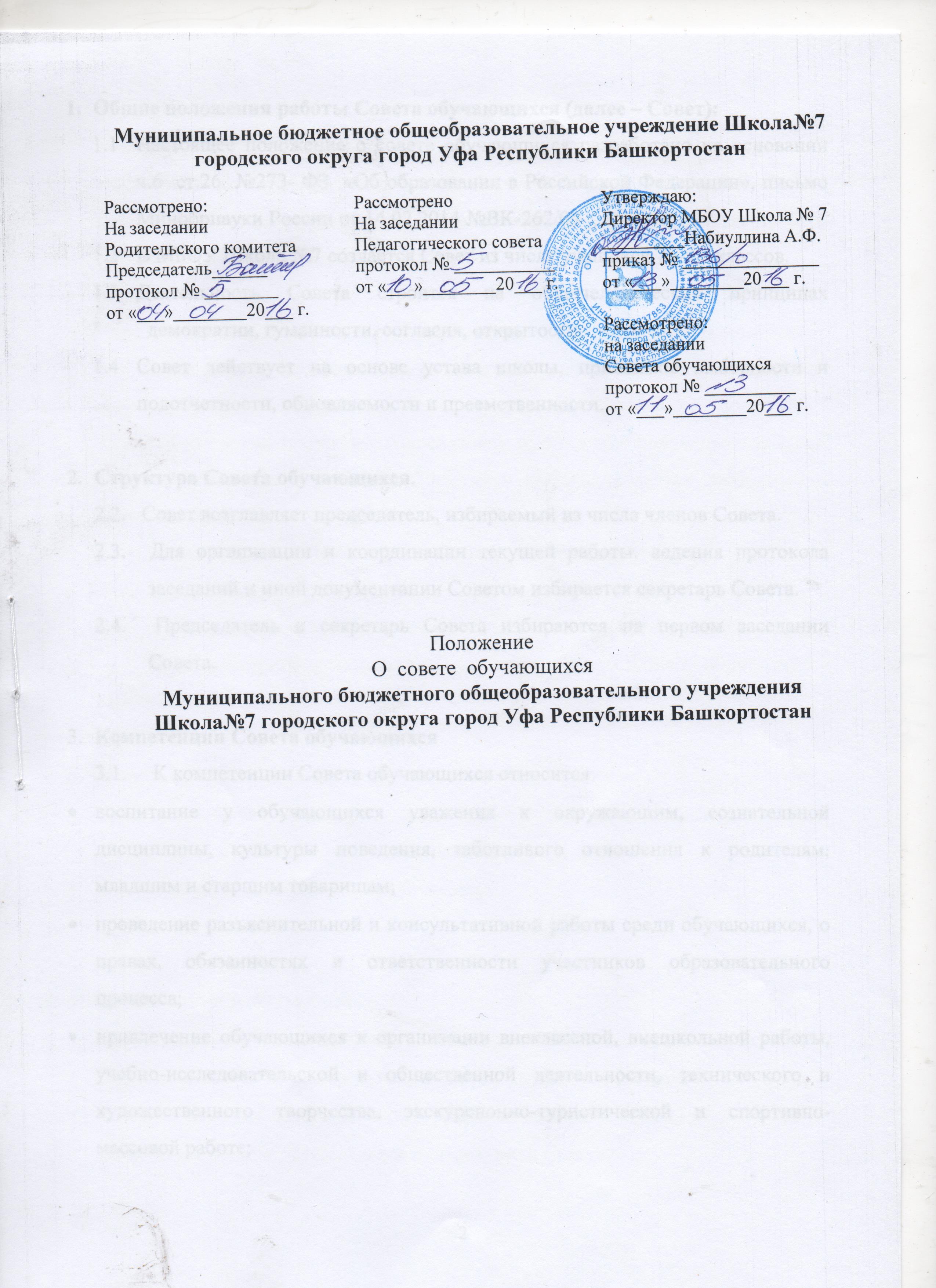 Общие положения работы Совета обучающихся (далее – Совет):Настоящее положение о совете обучающихся разработано на основании ч.6  ст.26  №273- ФЗ  «Об образовании в Российской Федерации», письмо Минобрнауки России от 14.02.2014 №ВК-262/09В МБОУ Школа №7 создается Совет из числа учащихся 7 – 11 классов. Деятельность Совета строится на общечеловеческих принципах 	демократии, гуманности, согласия, открытости.Совет действует на основе устава школы, принципов выборности и подотчетности, обновляемости и преемственности.Структура Совета обучающихся.2.2.   Совет возглавляет председатель, избираемый из числа членов Совета.2.3.  Для организации и координации текущей работы, ведения протокола 	заседаний и иной документации Советом избирается секретарь Совета.2.4.  Председатель и секретарь Совета избираются на первом заседании 	Совета.Компетенции Совета обучающихся3.1.     К компетенции Совета обучающихся относится:воспитание у обучающихся уважения к окружающим, сознательной дисциплины, культуры поведения, заботливого отношения к родителям, младшим и старшим товарищам;проведение разъяснительной и консультативной работы среди обучающихся, о правах, обязанностях и ответственности участников образовательного процесса;привлечение обучающихся к организации внеклассной, внешкольной работы, учебно-исследовательской и общественной деятельности, технического и художественного творчества, экскурсионно-туристической и спортивно-массовой работе;подготовка Учреждения к новому учебному году.Совет правомочен выносить решения при наличии на заседании не менее 	2/3 своего состава. Решения принимаются простым большинством голосов. При равном количестве голосов решающим является голос председателя Совета. Заседания Совета оформляются протоколом.Порядок формирования и сроки полномочий Совета обучающихся.4.1.   Совет формируется ежегодно из представителей  избираемых учащихся 	на общих собраниях  7 – 11 классов по одному от каждого класса. 4.2.   Выборы проводятся путем голосованием при условии получения 	согласия лиц быть избранными в Совет. Участие в выборах является свободным и добровольным.4.3.  Список избранных членов в Совет, направляется директору	МБОУ  Школа  №7. 4.4.   Совет собирается по мере необходимости, но не реже одного раза в месяц, 	свою работу организует согласно Положения о Совете обучающихся МБОУ Школа №7.Задачи Совета.Совет организует школьный досуг учащихся (подготовка и проведение внеклассных и внешкольных мероприятий);Совет освещает события школьной жизни.Организация работы Совета.Председатель Совета координирует работу секторов, ведет заседание Совета;Председатель Совета  выбирается из членов Совета голосованием;Работа Совета  организуется на основе планирования и текущих дел;Совет часть работы осуществляет на заседаниях Совета;На заседаниях Совета анализируется каждая КТД, проведенное членами Совета в школе и вне ее.Права и обязанности членов Совета.7.1.   Члены Совета обязаны:Принимать активное участие в деятельности Совета;Быть опорой администрации школы, организаторов детского коллектива, классных руководителей во всех делах школы и класса;Доводить до сведения учителей и учащихся решения Совета.Члены Совета имеют право:Принимать активное участие в планировании воспитательной работы школы, на своих заседаниях обсуждать и утверждать планы подготовки и проведения КТД в школе;Слушать отчеты о работе своих секторов и принимать по ним необходимые решения;Проводить различные КТД внутри Совета.